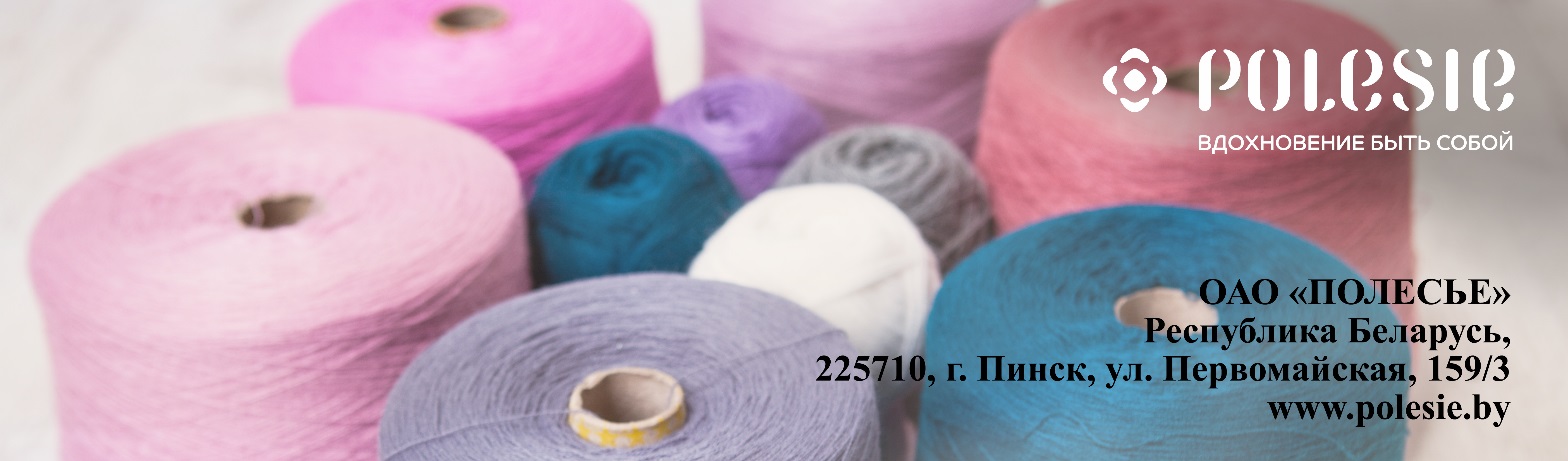 Предложение о сотрудничествеПряжа для машинного вязания (в бобинах):ОАО «Полесье» является крупнейшим производителем пряжи для машинного и ручного вязания в Республике Беларусь. Технические и технологические возможности позволяют выпускать пряжу высокообъемную полиакрилонитрильную,  полушерстяную, высокообъемную полушерстяную по гребенной системе прядения линейной плотностью  от 15 текс до 180 текс  (Nm  от  67  до  6)   в одно,  два  или три сложения. Первичная крутка – от 100 кр/м, вторичная крутка – от 108 кр/м. Пряжа выпускается в широкой цветовой гамме с возможностью изготовления по образцу покупателя или по международному пантону TPX (действующая карта расцветок более 230 цветов).Под заказ может  производиться  пряжа шерстяная (шерсть 70-90%) и пряжа чистошерстяная (шерсть – 95-100%), многокомпонентные пряжи с вложением  химических волокон (полиэфира, полиамида, вискозы), с вложением льна, комбинированные пряжи с использованием хлопчатобумажной, полиэфирной, полиэфирно-вискозной пряжи и химических нитей (полиэфирных микрофиламентных, профилированных, металлизированных нитей),  пряжа со стержневой нитью (эластан  и др.).Пряжа для ручного вязанияОАО «Полесье»  выпускает  более 30 видов пряж для ручного вязания различных смесовых составов  в широкой  цветовой гамме линейной плотностью от 150 текс до 2400 текс  (Nm от  6,7 до 0,4): полиакрилонитрильную, полушерстяную, хлопчатобумажную, с вложением льна, фантазийную  пряжу с различными эффектами (буклированную, пряжу ровничного типа, ленточную, многоцветную, с метанитью  и т.д.).         Пряжа выпускается в мотках массой от 50 до 300 г.Условия поставки  – FCA Пинск.Условия оплаты  – 100% предоплата.Минимальная партия заказа на цвет: пряжи акриловой – 300 кг;пряжи полушерстяной 30% шерсть/70% акрил – 1500 кг;  пряжи полушерстяной 50% шерсть/50% акрил – 1000 кг.  Срок изготовления заказа 45 календарных дней с даты размещения заявки.Упаковка пряжи – полиэтиленовый пакет (размер 0,8 х 0,55 х 0,15) по 12 бобин одного цветавесом:  - пряжа акриловая -  9,4-12,0 кг;             - пряжа полушерстяная – 18,0-21,6 кг.Вместимость пряжи в 40 футовый контейнер:пряжа акриловая - около 9 тонн;пряжа полушерстяная – около 15 тонн.Объем занимаемый одной тонной продукции при погрузке:пряжа акриловая – 8 м³;пряжа полушерстяная – 5 м³.Условия продажи – прямые переговоры.Возможные скидки и условия их предоставления – при проведении переговоров.Основные виды выпускаемой продукцииЦены на пряжу иных смесовых составов, линейных плотностей и количества сложений рассчитываются индивидуально при размещении заявки. В зависимости от объемов заказа применяется индивидуальная система скидок.Полный перечень и подробную информацию о предлагаемой продукции можно получить на сайте wwwHYPERLINK "http://www.polesie.by/".HYPERLINK "http://www.polesie.by/"polesieHYPERLINK "http://www.polesie.by/".HYPERLINK "http://www.polesie.by/"by  в разделе «Продукция»- «Пряжа».  Отдел сбыта пряжи: Тел. (+375 165) 62-74- 41, 62-82-48Е-mail: yarn.polesie@yandex.byп/пНаименование продукцииСостав,%Линейная плотность пряжи, текс1Пряжа высокообъемная полиакрилонитрильная100% ПАН32х1, 32х2,36х1, 36х22Пряжа гребенная полушерстяная30%шерсть/70% ПАН31х1, 31х23Пряжа гребенная полушерстяная «Школьная»30%шерсть/70% ПАН31х1, 31х24Пряжа полушерстяная высокообъемная«Новый объем»30%шерсть/70% ПАН36х2, 60х2,60х35Пряжа гребенная полушерстяная50% шерсть/50% ПАН31х2